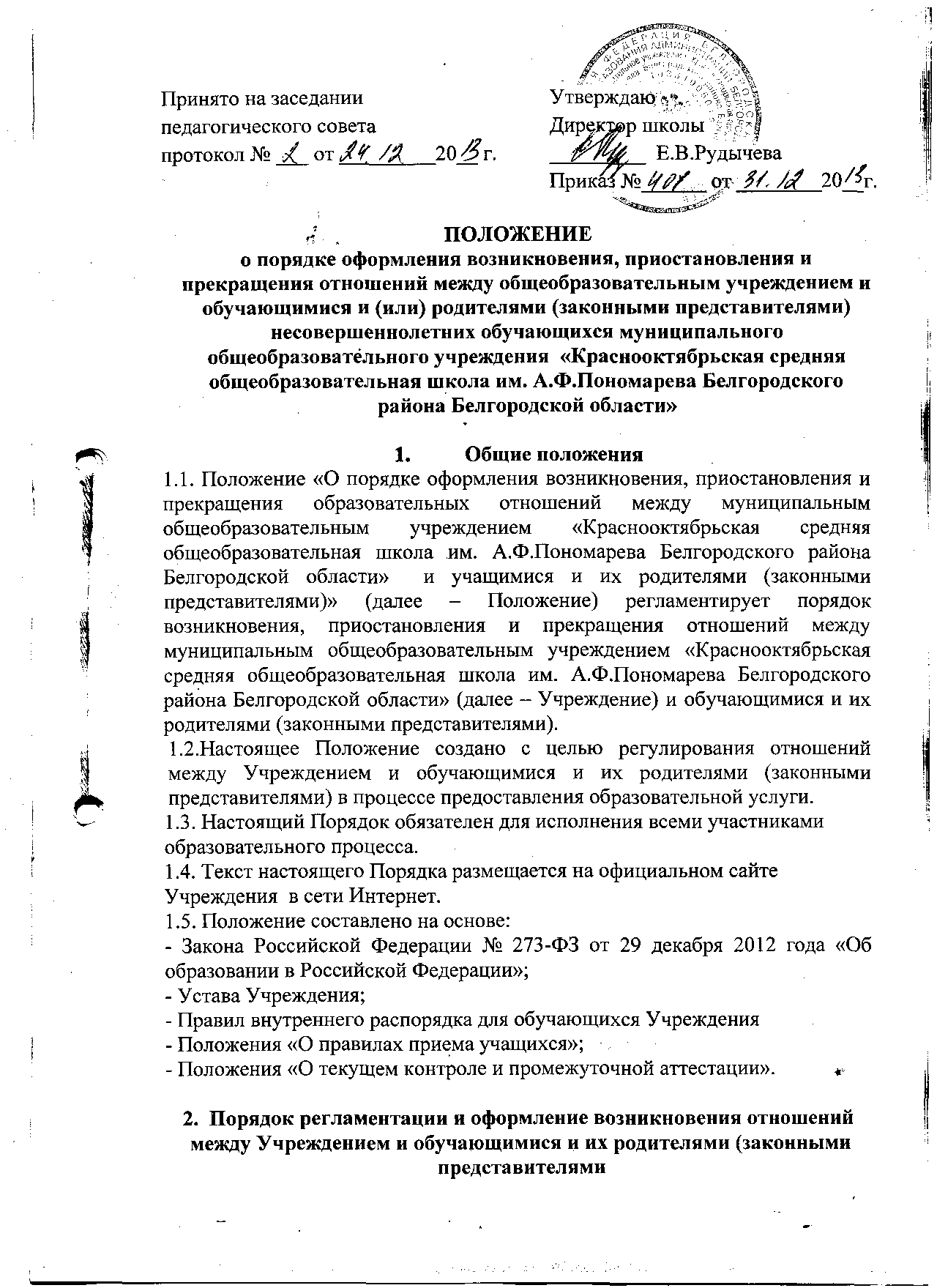 2.1. Основанием возникновения образовательных отношений является приказ директора Учреждения о приеме учащегося на обучение в Учреждение или для прохождения промежуточной аттестации и (или) государственной итоговой аттестации.2.2. Права и обязанности обучающегося, предусмотренные законодательством об образовании и локальными актами учреждения возникают у лица, принятого на обучение, с даты, указанной в приказе о приеме на обучение.2.3. Прием на обучение в Учреждение проводится на принципах равных условий приема для всех поступающих.2.4. Учреждение обязано ознакомить поступающего и (или) его родителей (законных представителей) со своим уставом, с лицензией на осуществление образовательной деятельности, со свидетельством о государственной аккредитации, с образовательными программами и другими документами, регламентирующими организацию и осуществление образовательной деятельности, права и обязанности обучающихся.2.5. Прием на обучение по основным общеобразовательным программам проводится на общедоступной основе на основании заявления обучающегося и (или) его родителей (законных представителей).2.6. Дети с ограниченными возможностями здоровья принимаются на обучение по адаптированной основной общеобразовательной программе только с согласия родителей (законных представителей) и на основании рекомендаций психолого-медико-педагогической комиссии.3. Порядок регламентации и оформление приостановления отношений между Учреждением и учащимися и их родителями (законными представителями)3.1. Образовательные отношения прекращаются в связи с отчислением обучающегося из Учреждения:- в связи с получением образования (завершением обучения);- досрочно по основаниям, установленным пунктом 2 данного раздела.3.2. Образовательные отношения могут быть прекращены досрочно в следующих случаях:- по инициативе обучающегося или родителей (законных представителей) несовершеннолетнего обучающегося, в том числе в случае перевода обучающегося для продолжения освоения образовательной программы в другую организацию, осуществляющую образовательную деятельность;- по инициативе Учреждения в случае применения к обучающемуся, достигшему возраста 15 лет, отчисления как меры дисциплинарного взыскания;- по согласию родителей (законных представителей) несовершеннолетнего обучающегося, комиссии по делам несовершеннолетних и защите их прав и органа местного самоуправления, осуществляющего управление в сфере образования, обучающийся, достигший возраста пятнадцати лет, может оставить общеобразовательную организацию до получения основного общего образования. Комиссия по делам несовершеннолетних и защите их прав совместно с родителями (законными представителями) несовершеннолетнего, оставившего общеобразовательную организацию до получения основного общего образования, и органом местного самоуправления, осуществляющим управление в сфере образования, не позднее чем в месячный срок принимает меры по продолжению освоения несовершеннолетним образовательной программы основного общего образования в иной форме обучения и с его согласия по трудоустройству.3.3. Основанием для прекращения образовательных отношений является приказ директора Учреждения об отчислении обучающегося.3.4. Права и обязанности обучающегося, предусмотренные законодательством об образовании и локальными нормативными актами Учреждения, прекращаются с даты его отчисления.4